3.09.21. В рамках реализации комплексной программы противодействия идеологии терроризма, приуроченный ко Дню солидарности в борьбе с терроризмом классный руководитель 6а класса Магомедова Н.М.  с учащимися посетила культурно просветительский форум «Мы не хотим бояться за наше завтра!» в историческом парке «Россия –моя история»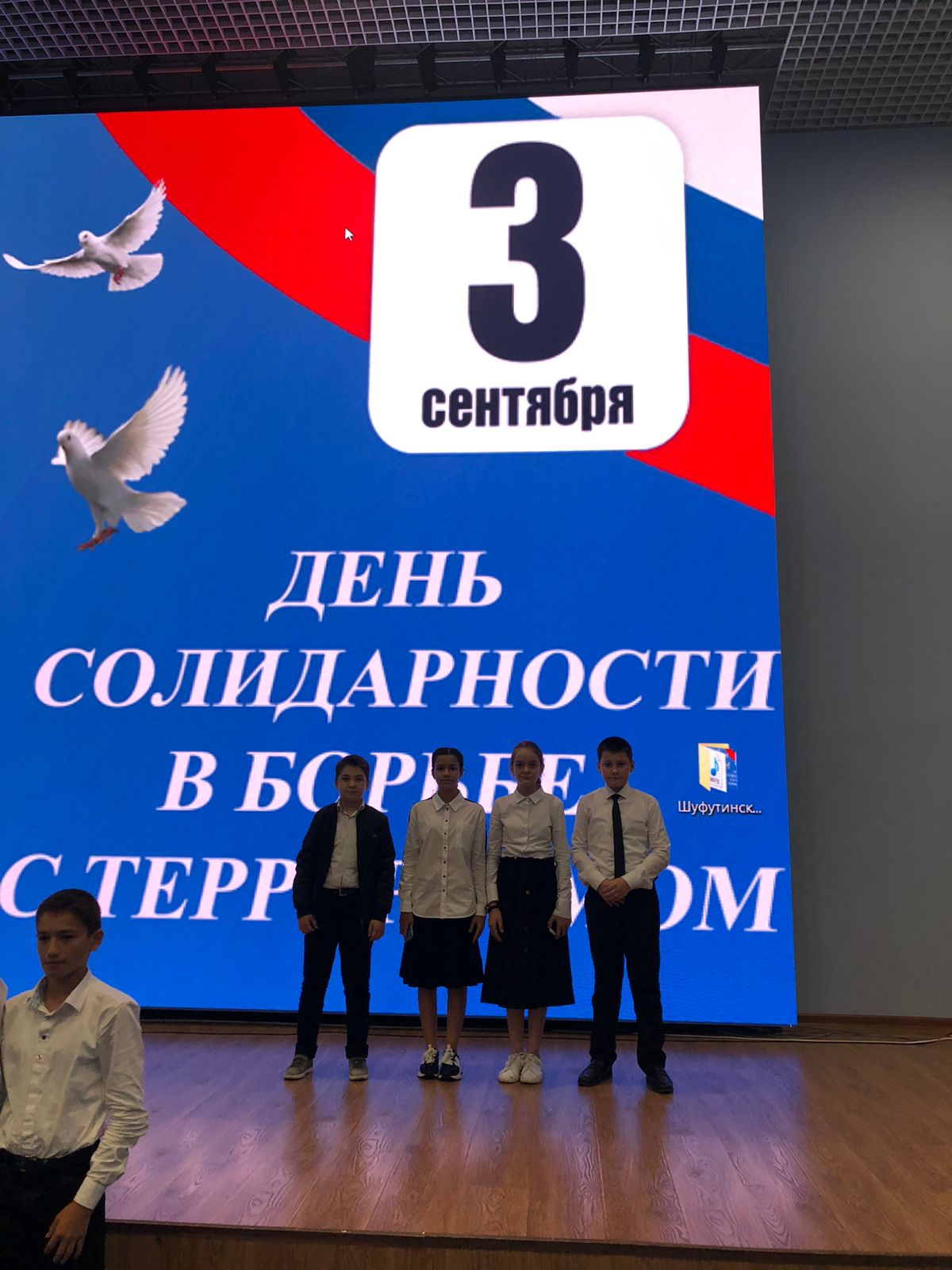 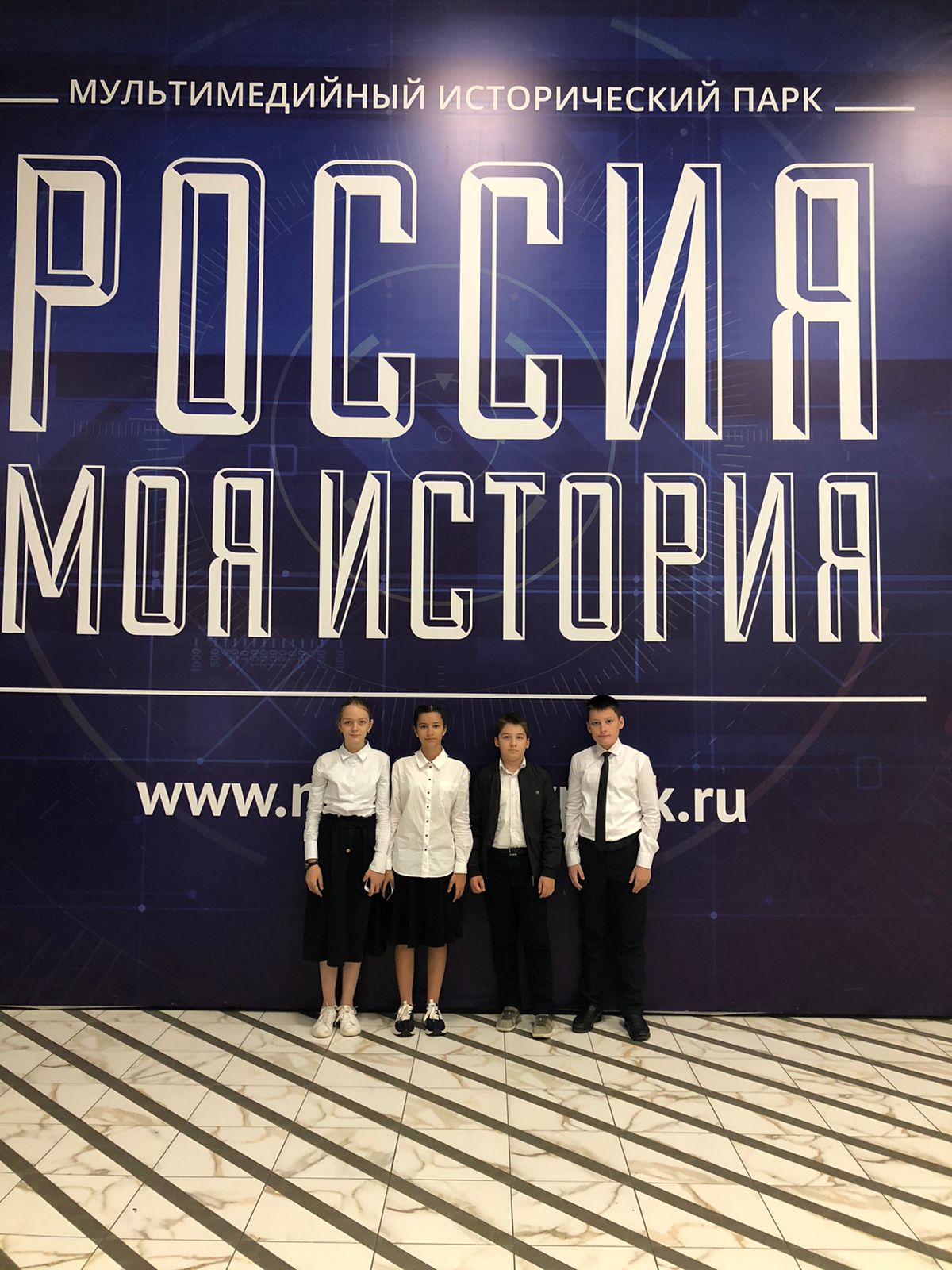 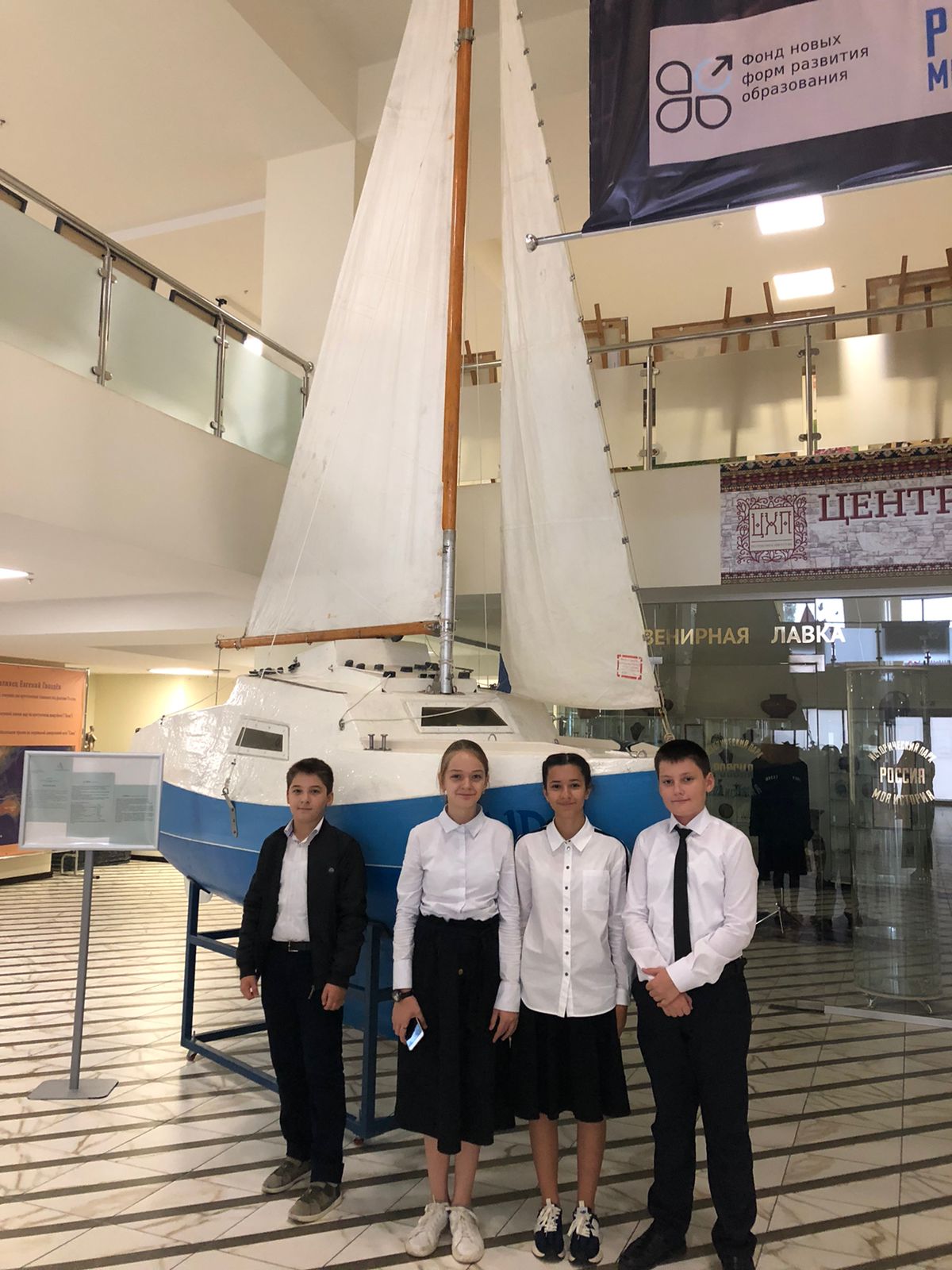 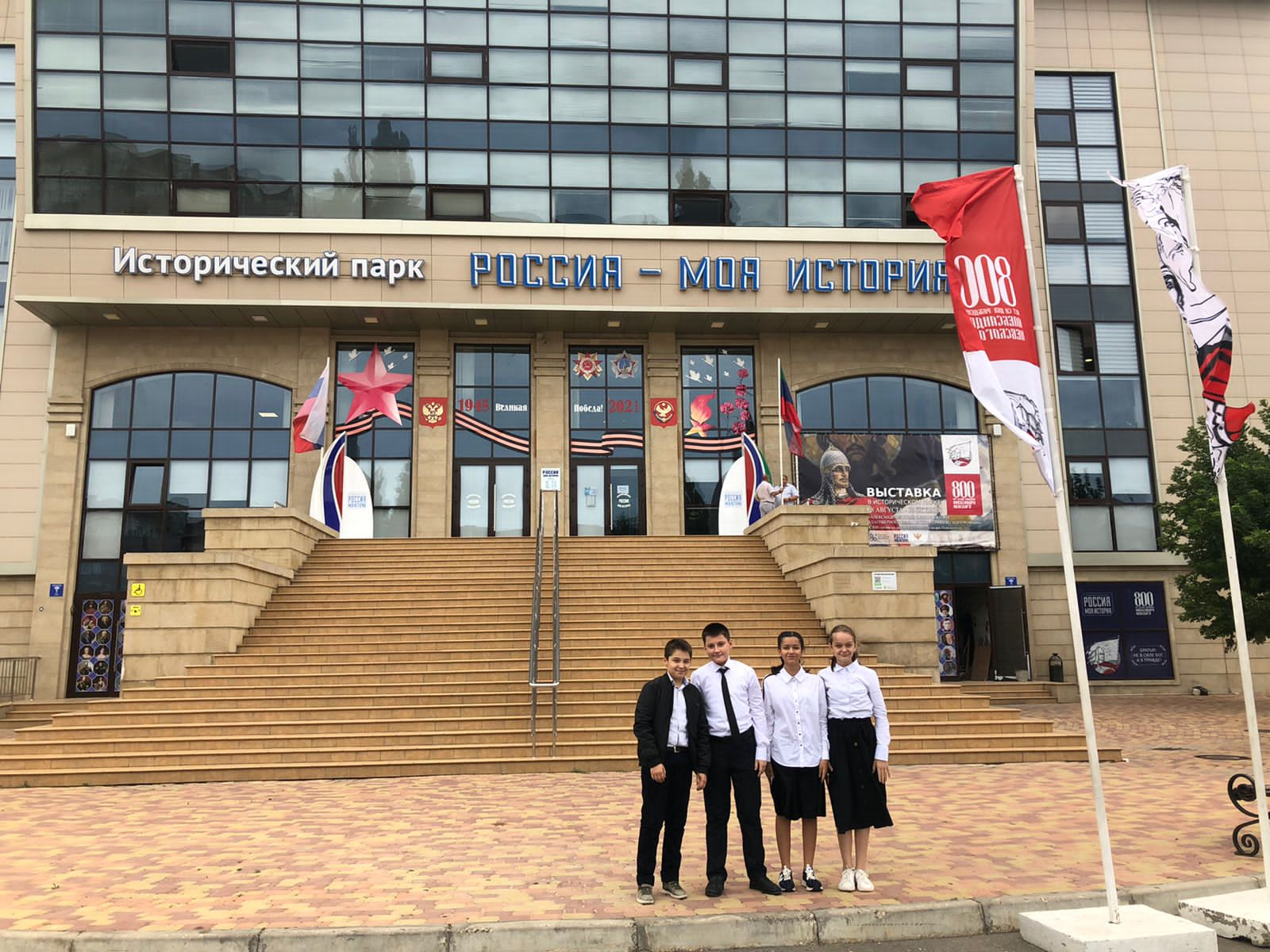 